Конспект НОД «Грузовая машина» по рисованию карандашом в старшей группе компенсирующей направленности.Подготовил воспитатель Путилова Марина Владимировна.Цель: создать условия для рисования грузовой машины.Задачи: Обеспечить условия для уточнения знаний детей о грузовой машине и её основных частях. Развивать умения передавать в рисунке форму и строение грузового автомобиля. Совершенствовать умения строить поэтапно процесс выполнения работы с помощью геометрических фигур: прямоугольников и кругов (кабина и мотор - прямоугольной формы со срезанным углом).  Развивать творческие и интеллектуальные способности, мелкую моторику, совершенствовать технику рисования карандашом.Демонстрационный материал: игрушка (грузовая машина, картинки с изображением грузовика, набор геометрических фигур, альбомный лист, цветные карандаши.Ход НОД:Дети сидят полукругом.- Ребята, мне сегодня звонил директор машиностроительного завода. Просил нарисовать эскизы машин. Потом по вашим эскизам будут изготавливать данные машины. Выполним просьбу директора машиностроительного завода? (Да). А чтобы узнать, какие машины просит нарисовать директор, вам необходимо отгадать загадку:Я важная машина,Есть кузов и кабина.Вожу любые грузыПо ленточкам дорог.И парты, и арбузыЯ вам доставлю в срок. (Грузовая машина или грузовик) Беседа "Из каких частей состоит грузовик"- А теперь давайте рассмотрим наш грузовик (демонстрация игрушечной грузовой машины) и вспомним, из каких частей состоит грузовая машина, я буду показывать части грузовика, а вы будете их называть (кабина, руль, окно, кузов, колёса).- Посмотрите, из каких частей состоит машина? Какой это формы?- На какую геометрическую фигуру похожа кабина? (прямоугольник срезанный с одной стороны).- На что похож кузов (на прямоугольник)- Сколько колес у машины? (4 колеса)-Мы сколько нарисуем? (Два). Почему? (Потому что она стоит боком).- Сегодня, когда вы будете рисовать свой грузовик обязательно придумайте, какой груз он повезёт.-А теперь давайте с вами вспомним стихотворение про машины и покажем, как мы умеем "шипеть", как будто машины шуршат шинами.Речевая зарядка:"Ехали машины разные ш-ш-ш-ш-ш-ш-ш-ш-ш-ш,Жёлтые и красные ш-ш-ш-ш-ш-ш-ш-ш-ш-ш,Машины за машинами ш-ш-ш-ш-ш-ш-ш-ш-ш-ш,Шуршат своими шинами ш-ш-ш-ш-ш-ш-ш-ш-ш-ш-ш"- Давайте нарисуем грузовики разноцветными, чтобы кабина была одного цвета, а кузов другого.Объяснение и демонстрация детям, как нарисовать грузовую машину из геометрических фигур, показ последовательности изображения машины.- Прежде чем приступить к рисованию, разомнем наши пальчикиПальчиковая гимнастика.Будем пальчики сгибать,Будем транспорт называть: (Сжимать и разжимать пальчики)Машина, вертолёт, Трамвай, автобус, самолёт. (Поочерёдно разжимать пальчики, начиная с мизинца)Пять пальцев мы в кулак зажали,Пять видов транспорта назвали. (Сжать пальцы в кулачок, начиная с большого)Самостоятельная деятельность детей.ФизминуткаНа улице нашей Дети шагают на месте.Машины, машины. ИмитируемМашины малютки, Руль.Машины большие.Спешат грузовые, Прыжки на местеФырчат легковые.Торопятся, мчатся, Бег на местеКак будто живые.-Эй, машины, полный ход, Хлопки в ладошиЯ — примерный пешеход:Торопиться не люблю, Ходьба на месте.Вам дорогу уступлю.- Вот и готовы наши грузовые машины! Набираю номер директора машиностроительного завода: «Наши ребята справились с вашей просьбой. Сегодня ждите эскизы грузовиков, пришлю по электронной почте». Ребята, директор благодарит вас за выполненную работу.Показ и оценка рисунков.- Ребята, чья машина вам больше нравится? Почему? (Кабина большая - водителю там будет очень комфортно. Большой кузов – много груза поместится. Цвет яркий – весело будет ездить…)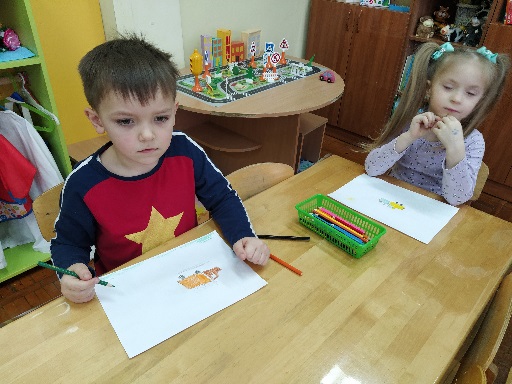 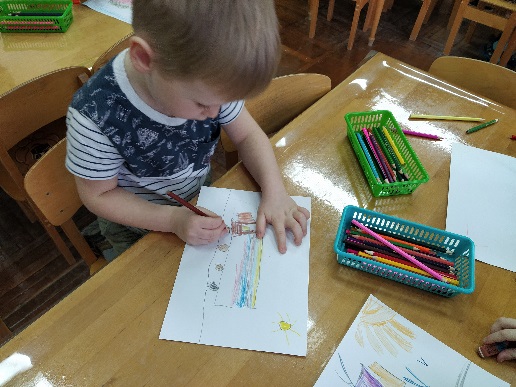 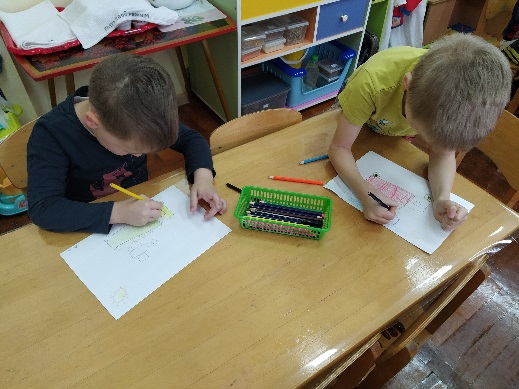 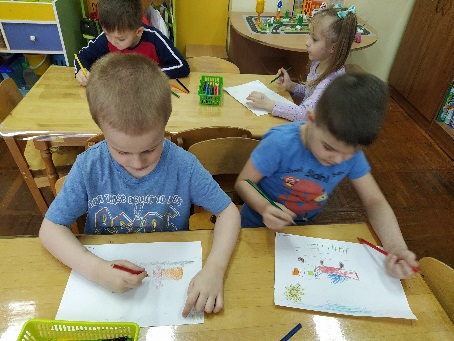 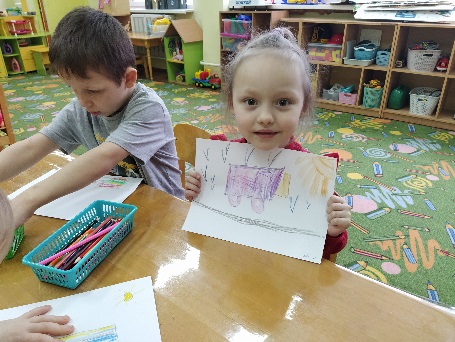 